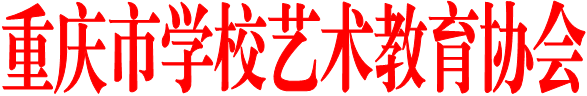 渝学艺协文〔2018〕10号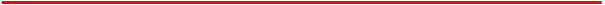 重庆市学校艺术教育协会关于重庆市首届大学生才艺大赛（声乐类）获奖情况的通报为进一步落实《重庆市教育委员会关于印发重庆市高校美育改革和发展行动计划（2016—2020年）的通知》（渝教体卫艺发〔2017〕3号）精神，丰富我市大学生校园生活，为广大学生搭建展示艺术才华的平台，我会于2018年6月9-10日在重庆师范大学举办了重庆市首届大学生才艺大赛（声乐类）比赛。本次比赛共有来至全市23所高校430人次参赛，经大大赛评委专家组评审、组委会审核，共评出一等奖68个，二等奖105，三等奖129个。现将获奖情况通报如下，望各获奖选手及指导教师认真总结经验，珍惜荣誉，戒骄戒躁，再接再厉，不断提高艺术专业能力和艺术表演水平，力争在下届大赛中取得更好的成绩。为方便各参赛选手领取证书，组委会决定在参赛人数较多的片区设立证书代领点。大学城片区学校（含重庆师范大学、重庆电子工程职业学院、重庆城市管理职业学校、重庆房地产职业学院）在重庆师范大学音乐学院领取，联系人：程小诗，15902359496；重庆大学参赛选手在重庆大学虎溪校区艺术学院陈燕副院长处领取；西南大学参赛选手在西南大学音乐学院刘方洪副院长处领取；长江师范学院参赛选手长江师范学院音乐学院领取隆强院长处领取；重庆文理学院参赛选手在文理学院音乐学院张艳辉副院长处领取；重庆工商大学参赛选手在工商大学团委王灿老师处领取；重庆幼儿师范高等专科学校在毛丹老师处领取。其他参赛选手证书可选择上门自取或快递到付方式发送，上门自取地址：重庆师范大学音乐学院团委办公室，联系人及联系方式：曹义丹附件：重庆市首届大学生才艺大赛（声乐类）获奖名单                     重庆市学校艺术教育委员会                       二〇一八年六月十九日 附件：重庆市首届大学生才艺大赛（声乐类）获奖名单通俗组 通俗组 通俗组 通俗组 通俗组 一等奖（15名）一等奖（15名）一等奖（15名）一等奖（15名）一等奖（15名）姓名学校唱法表演歌曲指导教师尼玛扎西重庆工商大学通俗《家乡》王灿刘振坤重庆师范大学通俗鹤之泣谭安平张威重庆师范大学涉外商贸学院通俗通俗第三人称李玲黎建尧重庆人文科技学院通俗如果云知道吉国强唐嘉西南大学通俗不醉不会陈玉琨黄品智重庆人文科技学院通俗晨曦肖昌龙代雨希重庆师范大学通俗胡桃夹子谭安平徐金航重庆师范大学涉外商贸学院通俗悟空李立秦雪燕重庆人文科技学院通俗胡桃夹子肖昌龙徐豪东重庆师范大学通俗曹操李曼杨夜琴四川外国语大学重庆南方翻译学院通俗蒙娜丽莎的眼泪谭安平贺莎重庆师范大学通俗等待谭安平赖弈斐重庆航天职业技术学院通俗乌兰巴托的夜黎清瀛重庆人文科技学院通俗如果你也听说肖昌龙王嘉欣四川外国语大学重庆南方翻译学院通俗慢慢谭安平二等奖（22名）二等奖（22名）二等奖（22名）二等奖（22名）二等奖（22名）姓名学校唱法表演歌曲指导教师晏语重庆师范大学通俗《我好想你》谭安平康彬长江师范学院通俗南屏晚钟周永红高雪芮重庆师范大学涉外商贸学院通俗《What's up》李玲　舒悦重庆电子工程职业学院通俗someone like you张秒龄左交龙重庆师范大学通俗流浪记唐力生袁露重庆幼儿师范高等专科学校通俗盛夏光年毛丹刘黎楠重庆人文科技学院通俗你是爱我的魏维蒋佳丽重庆航天职业技术学院通俗过不去马良兰鑫重庆大学通俗almost lover陈薇何直霖重庆工商大学融智学院通俗重庆的味道李刚王一帆重庆电子工程职业学院通俗《烟花易冷》钟佐彬王文婷重庆工商大学通俗the climb王灿王源祺重庆电力高等专科学校通俗后来张建何声哲重庆师范大学涉外商贸学院通俗我恨我爱你代涪琼重庆师范大学涉外商贸学院通俗earth song李立及梦重庆邮电大学移通学院通俗卡门吴娇秦溢四川外国语大学重庆南方翻译学院通俗灯塔易浩东尤姜月四川外国语大学重庆南方翻译学院通俗被驯服的象宋高成张瑶重庆电子工程职业学院通俗儿时黄春黄俊凯重庆交通职业学院通俗魔鬼中的天使杨懋罗钏文重庆人文科技学院通俗River魏维杨雨燕四川外国语大学重庆南方翻译学院通俗答案杨君三等奖（28名）三等奖（28名）三等奖（28名）三等奖（28名）三等奖（28名）姓名学校唱法表演歌曲表演歌曲郑捷重庆人文科技学院通俗爱如潮水爱如潮水黄紫涵长江师范学院通俗鹿港小镇鹿港小镇朱俊奇重庆师范大学涉外商贸学院通俗时间有泪时间有泪向宇轩重庆电子工程职业学院通俗春风十里春风十里许阳重庆房地产职业学院通俗我是不是该安静的走开我是不是该安静的走开王淳重庆师范大学涉外商贸学院通俗离不开你离不开你郑雅丽重庆电子工程职业学院通俗时间都去哪儿了时间都去哪儿了范维重庆幼儿师范高等专科学校通俗《改变自己》《改变自己》范文轩重庆电子工程职业学院通俗我爱的人我爱的人吴非长江师范学院通俗开门见山开门见山张峰玮重庆电力高等专科学校通俗shape of youshape of you冉雁重庆师范大学涉外商贸学院通俗你给我听好你给我听好李昌盛重庆人文科技学院通俗离人离人罗阳重庆电子工程职业学院通俗弱水三千弱水三千李思琪四川外国语大学重庆南方翻译学院通俗梨花又开放梨花又开放周慈航重庆城市管理职业学院通俗遗憾遗憾梁洪重庆航天职业技术学院通俗如果有来生如果有来生邱洁重庆城市管理职业学院通俗夜夜夜夜夜夜夜夜李平重庆文理学院通俗跟我来跟我来聂维重庆人文科技学院通俗How does a moment How does a moment 罗瑞祺重庆城市管理职业学院通俗我想我不会爱你我想我不会爱你陈祥重庆幼儿师范高等专科学校通俗《感谢》《感谢》马文瑞重庆电力高等专科学校通俗纸短情长纸短情长谈亭贝重庆师范大学通俗袖手旁观袖手旁观郑迪媛重庆师范大学涉外商贸学院通俗女爵女爵周雨婷四川外国语大学重庆南方翻译学院通俗鱼鱼向骞长江师范学院通俗父亲写的散文诗父亲写的散文诗谢雨琦重庆理工大学通俗爱上你等于爱上了寂寞爱上你等于爱上了寂寞民族组民族组民族组民族组民族组一等奖（21名）一等奖（21名）一等奖（21名）一等奖（21名）一等奖（21名）姓名学校唱法表演歌曲指导教师柯映璇重庆师范大学民族《黄河渔娘》张礼慧李芳重庆师范大学民族青春舞曲董树嘉重庆大学民族父亲的草原母亲的河张礼仁王文波长江师范学院民族格桑梅朵曹宏彬郭涛长江师范学院民族战士为国守安祥朱琳赵江睿西南大学民族思恋卓玛　刘维民重庆师范大学民族《我的爱人你可听见》龙军谌浩长江师范学院民族泪蛋蛋抛在沙蒿蒿林谢晓燕兰海萍长江师范学院民族在青翠的山谷里彭梅丁莉重庆人文科技学院民族问春辜小飞朱天蕊西南大学民族秦生啊，你还好吗刘方洪郝婉茹西南大学民族红旗颂刘方洪刘宇婷西南大学民族我的江河水刘方洪赵雅娟长江师范学院民族山寨素描彭梅刘晴重庆大学民族洗菜心肖玲杨祖英西南大学民族峡江情歌卓玛彭铖铖长江师范学院民族天边有颗闪亮的星朱琳孙媛西南大学民族美丽的阿瓦尔古丽张诗梅丁俏长江师范学院民族祖国之恋余静杨琴长江师范学院民族遍插茱萸少一人王秀娟秦楠欣重庆大学民族为爱苏勤二等奖（30名）二等奖（30名）二等奖（30名）二等奖（30名）二等奖（30名）姓名学校唱法表演歌曲指导教师谢维重庆幼儿师范高等专科学校民族水姑娘毛丹李晓其重庆人文科技学院民族遍插茱萸少一人武倩熊国燕西南大学民族断桥遗梦刘子殷张雨四川外国语大学重庆南方翻译学院民族永远的花样年华左代楠侯人琳重庆人文科技学院民族知己红颜梁思源舒悦长江师范学院民族海风阵阵愁煞人朱琳廖春缘长江师范学院民族在青翠的山谷里彭梅茹一倪长江师范学院民族水姑娘彭梅黄翼长江师范学院民族《战士歌唱毛主席》王淑芳罗欣怡重庆大学民族梨花颂杨甦张妮长江师范学院民族醉了千古爱曹宏彬刘玉婷长江师范学院民族红楼一梦郭宸歌西南大学民族《你来了》卓玛余诗其西南大学民族曙色张诗梅柏杨重庆大学民族怀念战友肖玲文诗蔓重庆幼儿师范高等专科学校民族文成公主毛丹胡智韶重庆师范大学涉外商贸学院民族儿行千里李立肖飞重庆大学民族又见鸿雁张礼仁唐戎西南大学民族《关雎》卓玛宁文正西南大学民族你来了吴艳郑巧重庆师范大学民族芦花何斌钟萱西南大学民族春江花月夜刘子殷李秋燕长江师范学院民族祖国之恋邢方方郭书琪西南大学民族纳西篝火啊哩哩汪涛唐文心长江师范学院民族断桥遗梦邢方方李桃媛重庆师范大学民族遍插茱萸少一人龙军陈秋莲长江师范学院民族秋水长天陈海鹰谭瑶重庆大学民族清凌凌的水来蓝莹莹的天秦勤唐红枚重庆师范大学民族钗头凤林丹荔庞馨丽长江师范学院民族断桥遗梦霍霄云三等奖（39名）三等奖（39名）三等奖（39名）三等奖（39名）三等奖（39名）姓名学校唱法表演歌曲表演歌曲熊巍西南大学民族放风筝放风筝杨鑫长江师范学院民族我的爱人，你可听见我的爱人，你可听见王蓉西南大学民族在那东山顶上在那东山顶上张丽重庆师范大学涉外商贸学院民族芦花芦花杜宇婷长江师范学院民族崖畔上酸枣红艳艳崖畔上酸枣红艳艳但浩南重庆人文科技学院民族草原之夜草原之夜陶彩凤长江师范学院民族文成公主文成公主陈鹏长江师范学院民族我爱你中华我爱你中华叶晓琳西南大学民族塔里木河塔里木河杨超重庆航天职业技术学院民族儿行千里儿行千里杨飞长江师范学院民族水灵灵水灵灵余秋阳长江师范学院民族《我的爱人 ，你可听见》《我的爱人 ，你可听见》方敏重庆师范大学涉外商贸学院民族《醉了千古爱》《醉了千古爱》洪雪研长江师范学院民族思儿思儿李格格重庆大学民族《黄河渔娘》《黄河渔娘》刘雨蓁长江师范学院民族胜利时再闻花儿香胜利时再闻花儿香李佳重庆财经职业学院民族山里的女人喊太阳山里的女人喊太阳江紫薇长江师范学院民族映山红映山红彭小杰重庆师范大学涉外商贸学院民族再别康桥再别康桥倪顺红四川外国语大学重庆南方翻译学院民族牧歌牧歌杜婷婷重庆人文科技学院民族桃花红杏花白桃花红杏花白蒲恬长江师范学院民族关雎关雎岑宇长江师范学院民族祖国之恋祖国之恋章露云重庆师范大学涉外商贸学院民族藏羚羊的诉说藏羚羊的诉说陈娜重庆航天职业技术学院民族山里的女人喊太阳山里的女人喊太阳许东篱西南大学民族幽兰操幽兰操杨钊重庆人文科技学院民族三峡情三峡情赵静重庆人文科技学院民族漓江谣漓江谣刘润洁长江师范学院民族水姑娘水姑娘戎羽长江师范学院民族《江城子-乙卯正月二十四日夜记梦》《江城子-乙卯正月二十四日夜记梦》傅杰重庆师范大学民族我的深情为你守候我的深情为你守候林茂静西南大学民族越人歌越人歌李岚长江师范学院民族问云儿问云儿何开雨四川外国语大学重庆南方翻译学院民族关雎关雎唐飘长江师范学院民族说句心里话说句心里话赵宇轩长江师范学院民族天涯望月天涯望月彭春玲四川外国语大学重庆南方翻译学院民族遍插茱萸少一人遍插茱萸少一人艾清四川外国语大学重庆南方翻译学院民族梨花颂梨花颂沈艳妮四川外国语大学重庆南方翻译学院民族一抹夕阳一抹夕阳美声组美声组美声组美声组美声组一等奖（32名）一等奖（32名）一等奖（32名）一等奖（32名）一等奖（32名）姓名学校唱法表演歌曲指导教师付诗诗重庆师范大学美声卡迪斯城的姑娘张礼慧田蕾西南大学美声美妙歌声随风飘荡林弥忠谭帅重庆人文科技学院美声望乡词梁思源陈静重庆师范大学美声我心花怒放张礼慧刘佳隽重庆师范大学美声侯爵请听张礼慧周子明重庆师范大学美声《多希望我就是皇帝》唐力生巫杨西南大学美声木偶之歌林弥忠张展重庆师范大学美声春风你为何唤醒我王世让付雅文重庆师范大学美声春潮王世让杨炉磊重庆大学美声好战的心张礼仁肖瑶西南大学美声这美好的夜晚多寂静吴艳张岚重庆师范大学美声月光唐力生周可馨重庆航天职业技术学院美声《五年前你说你爱我》何泽俊汤雨重庆师范大学美声漫步街上刘静蔡莹长江师范学院美声夜莺余静赵梦婕西南大学美声笑之歌刘子殷刘家逸重庆师范大学美声ah se fosse intorn王世让成储希重庆大学美声怀念曲喻思言朱佳宝长江师范学院美声再不要去做情郎周永红王成阳长江师范学院美声望乡词周永红珠人杰重庆大学美声日月之恋喻思言张皓岚重庆师范大学美声ZU hulfer！ Zu hulfer唐力生景宜奇重庆文理学院美声Me voglio fà‘ na  朱媛媛罗冬冬西南大学美声我去向何方林弥忠马熹长江师范学院美声我爱你中国李沙何有平长江师范学院美声女人善变李沙彭乐田西南大学美声艺术正召唤我刘子殷翟杰西南大学美声你再不要去做情郎张珂李璐璐西南大学美声pur dicesti张诗梅杨镜祎西南大学美声《火把节的欢乐》袁蕾莹四川外国语大学重庆南方翻译学院美声黄河怨左代楠李俊秋西南大学美声伟大的灵魂高贵的心林弥忠二等奖（53名）二等奖（53名）二等奖（53名）二等奖（53名）二等奖（53名）姓名学校唱法表演歌曲指导教师辜世兴重庆师范大学美声海恋王世让裴娜西南大学美声月夜绮思林弥忠谢小飞西南大学美声我心爱的宝贝郑茂平彭景重庆大学美声明月千里苏勤张钰婷重庆人文科技学院美声紫罗兰武倩叶明鑫重庆文理学院美声我们的女人总是这样做黄飞洪周凯霖重庆师范大学美声大江东去王世让姜思媛长江师范学院美声藏羚羊的诉说王淑芳朱礼丽长江师范学院美声风萧瑟李沙吴昊天重庆大学美声问云儿陈燕周希帮长江师范学院美声跟你走李沙范钟云长江师范学院美声飞向大海的夜莺李沙严星旭西南大学美声松花江上马闯鲁子扬重庆大学美声La donna  e mobile陈燕何鑫四川外国语大学重庆南方翻译学院美声被禁止的音乐刘潇林胡昊重庆大学美声两地曲秦勤童静西南大学美声故园恋李欣泽重庆大学美声跟你走孙丽娟徐盖重庆师范大学美声我的爱人你可听见唐力生李荻秋长江师范学院美声小路余静郭嘉重庆大学美声小路陈燕张璞玉长江师范学院美声美妙的时刻将来临李沙续茹艳长江师范学院美声巴黎圣学院的敲钟人王淑芳罗歆瑶重庆大学美声七月的草原陈燕吕阳西南大学美声每逢那节日到来杨玲高文慧重庆师范大学美声每逢那节日到来龙军王佳欣长江师范学院美声漫步街上李沙黄吉重庆大学美声鞭打我吧黄慧李昱西南大学美声《安宁，安宁》刘子殷陈倩重庆人文科技学院美声求爱神给我安慰殷梅刘官卫重庆大学美声春思曲程云莲郭斯娴重庆大学美声月光泪张礼仁喻洁四川外国语大学重庆南方翻译学院美声受伤的新娘陈果左交龙重庆师范大学美声想亲娘唐力生杨磊兵重庆师范大学美声《我的爱人你可听见》王守梅方品鑫重庆大学美声《一首桃花》余立文王守琴重庆师范大学美声《七月的草原》邱菊岳辉重庆人文科技学院美声你想要跳舞，我的小伯爵梁思源朱家玉四川外国语大学重庆南方翻译学院美声受伤的新娘王守梅王永昶长江师范学院美声祖国慈祥的母亲李沙何晓凤重庆师范大学美声我爱这土地王世让穆玉桤长江师范学院美声两地区余静段钇帆西南大学美声漫步街上林弥忠杨书宁西南大学美声阿里路亚刘子殷王盼盼重庆师范大学美声紫罗兰林丹荔刘蕊源西南大学美声故园恋吴艳辛望重庆师范大学美声海恋王世让唐语蔓重庆师范大学美声我去向何方张礼慧谭傲重庆大学美声我的爱人你可听见秦勤韩芳婷长江师范学院美声七月的草原余静辛悦长江师范学院美声为艺术为爱情霍霄云涂滨丽四川外国语大学重庆南方翻译学院美声月光泪左代楠谭杰重庆师范大学美声受伤的新娘吴靖瑀三等奖（62名）三等奖（62名）三等奖（62名）三等奖（62名）三等奖（62名）姓名学校唱法表演歌曲表演歌曲赵星星西南大学美声不知道我自己干了什么不知道我自己干了什么童恬西南大学美声求爱神给我安慰求爱神给我安慰王忠维长江师范学院美声我的深情为你守候我的深情为你守候赵帅长江师范学院美声望乡词望乡词李海镜重庆大学美声夜莺夜莺封筝西南大学美声春晓春晓刘蝉娟长江师范学院美声中国我的主题歌中国我的主题歌郑朝鸿长江师范学院美声《诺言》《诺言》樊怡秀长江师范学院美声眺望眺望周聪睿西南大学美声多么幸福能赞美你多么幸福能赞美你周怡君重庆人文科技学院美声年轻姑娘应该懂得年轻姑娘应该懂得于欣冉西南大学美声  为艺术为爱情  为艺术为爱情秦瑞莹长江师范学院美声祖国我一定要回去祖国我一定要回去张杨重庆大学美声黑龙江岸边洁白的玫瑰花黑龙江岸边洁白的玫瑰花代原喆重庆大学美声啊！中国的土地啊！中国的土地隆潞潞重庆大学美声七月的草原七月的草原王小玥重庆师范大学美声诺言La Promessa诺言La Promessa梁琴月长江师范学院美声《北大荒人的歌》《北大荒人的歌》沈有鑫长江师范学院美声你再不要去做情郎你再不要去做情郎张玺四川外国语大学重庆南方翻译学院美声我的深情为你守候我的深情为你守候张艾长江师范学院美声小路小路彭薇帆重庆工商大学美声秋水长天秋水长天杨欢长江师范学院美声飞向大海的夜莺飞向大海的夜莺王伟康西南大学美声乡谣乡谣张雯雪西南大学美声 你们可知道 你们可知道李秋颖四川外国语大学重庆南方翻译学院美声假如你爱我假如你爱我王晨晰重庆师范大学美声我亲爱的爸爸我亲爱的爸爸王梦佳重庆师范大学美声假如你爱我假如你爱我冯江宁重庆师范大学涉外商贸学院美声家家李彦歌西南大学美声你不要哭泣你不要哭泣刘奕岑重庆大学美声天赐神粮天赐神粮漆玉堂四川外国语大学重庆南方翻译学院美声七月的草原七月的草原阴柯静西南大学美声《长别了，我的武装伴侣》《长别了，我的武装伴侣》闫媛丽长江师范学院美声世上没有优丽狄茜我怎能活世上没有优丽狄茜我怎能活白冰长江师范学院美声跟你走跟你走梁垫中重庆师范大学美声你不要去做情郎你不要去做情郎李妮轩长江师范学院美声蓝色爱情海蓝色爱情海何坤晨长江师范学院美声儿行千里儿行千里樊得旺重庆大学美声请你告诉她请你告诉她毛烽锦长江师范学院美声梧桐树梧桐树何晶重庆师范大学美声梅娘曲梅娘曲康宁西南大学美声一杯美酒一杯美酒李文琪西南大学美声多么幸福能赞美你多么幸福能赞美你石镒重庆师范大学涉外商贸学院美声月光恋月光恋马源长江师范学院美声我的父亲我的父亲孔新琳长江师范学院美声火焰在燃烧火焰在燃烧王媛长江师范学院美声拾彩贝拾彩贝唐倩重庆航天职业技术学院美声我爱这土地我爱这土地李艺嘉西南大学美声我是上帝谦逊的使女我是上帝谦逊的使女冯斌长江师范学院美声永远跟党走永远跟党走令狐林西南大学美声黄鹤楼送孟浩然之广陵黄鹤楼送孟浩然之广陵余鑫重庆师范大学美声红豆词红豆词甘家豪重庆师范大学美声钗头凤钗头凤陶铸长江师范学院美声江河万古流江河万古流任童长江师范学院美声啊！我的虎子哥啊！我的虎子哥俞悦长江师范学院美声我爱你中国我爱你中国王艺妃重庆师范大学涉外商贸学院美声我爱我的祖国我爱我的祖国张培林重庆师范大学涉外商贸学院美声我要建一座王宫我要建一座王宫谭琛夕重庆师范大学美声侯爵请听侯爵请听杨荞羽重庆师范大学美声我要建一座王宫我要建一座王宫李星玮西南大学美声忧伤忧伤万小平重庆师范大学美声La SerenataLa Serenata